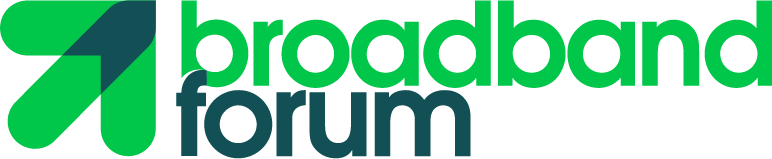 Broadband Forum Liaison To: Paul Nikolich, IEEE 802 Chair, <p.nikolich@ieee.org>Glenn Parsons, IEEE 802.1 Chair, <glenn.parsons@ericsson.com> Jessy Rouyer, IEEE 802.1 Vice Chair, <jessy.rouyer@nokia.com>David Law, IEEE 802.3 Chair, <dlaw@hpe.com> Adam Healey, IEEE 802.3 Vice Chair, <adam.healey@broadcom.com> From:Lincoln Lavoie
Broadband Forum Technical Committee Chair <lylavoie@iol.unh.edu>  Liaison Communicated By:Kevin NollBroadband Forum Liaison Officer <k.noll@cablelabs.com>Date: February 1, 2024Subject: New Project for Addressing ONU Management at ScaleThe Broadband Forum Fiber Access Networks (FAN) Work Area thanks the IEEE 802.1 and IEEE 802.3 Working Groups for their response to our liaison regarding the new project WT-505: ONU Management at Scale.Your concerns are understood regarding the proposal that it does not directly reuse the existing published IEEE and other standard YANG models. The decision leading to the proposal was a result of in-depth analysis of existing standard methods of consuming, augmenting and schema mounting published YANG modules to resolve the issues and challenges presented by the scale of managing ONUs in large PON deployments.To better convey these issues and challenges, we have prepared the attached set of slides. These should be mostly self-explanatory; however, we offer to join you on a teleconference to walk through them in detail and answer questions that arise. Additionally, we are providing example YANG models that demonstrate how the IEEE YANG models can be refactored to achieve these goals.We look forward to our further collaboration in this effort.Sincerely,Lincoln Lavoie,Broadband Forum Technical Committee ChairCC:Liaisons at BBF <liaisons@broadband-forum.org> Lincoln Lavoie, Broadband Forum Technical Committee Chair <lylavoie@iol.unh.edu> Craig Thomas, Broadband Forum CEO <cthomas@broadband-forum.org> Karina Rocha-Gabbard, Broadband Forum Member Operations and Support Manager <krocha@broadband-forum.org> Marta Seda, Broadband Forum FAN Work Area Director <marta.seda@calix.com> Joey Boyd, Broadband Forum PON Management Project Stream Leader <joey.boyd@adtran.com> Broadband Forum Reference: LIAISE-609Date of Upcoming Broadband Forum Meetings: See https://www.broadband-forum.org/category_meetings_and_events/upcoming-meetings Attachments: 